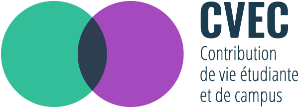 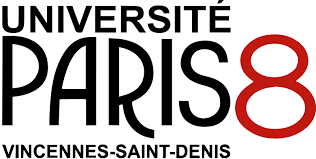 Direction Vie de Campus  Alimentaire -   Logement -   Transport -   Santé  -   Frais d’études -   Titre de séjour expiré              Rupture familiale (vous pouvez cocher plusieurs cases)NUMÉRO ETUDIANT : Nom : Prénom : Date et lieu de naissance : Nationalité : En cas de nationalité étrangère précisez votre situation :  Réfugié -   Demandeur d’asile -   Séjour pour étudiant -   Résident -   Sans titre de séjour  Célibataire -   Concubinage -   Marié (e) -   Pacsé (e) -   Divorcé (e) -   Veuf (ve)    Autre, précisez : Nombre d’enfants à charge (figurant sur l’avis d’imposition) : Âge du/des enfants à charge : Adresse mail : Numéro de téléphone :   Hébergé (e) par mes parents -   Hébergé (e) par un membre de la famille (précisez) :   Hébergé (e) par un (e) ami (e) à titre gratuit -   En contrepartie d’un loyer -   SDF   Autre, précisez : Si vous avez votre logement  Résidence universitaire (CROUS)  -   Résidence universitaire privée -   HLM -   Foyer      Colocation -   Logement privé -   Autre précisez : ADRESSE COMPLETE :VOTRE BUDGET (par mois) MERCI DE RENSEIGNER TOUTES LES CASES CORRESPONDANTES A VOTRE SITUATIONJ’atteste sur l’honneur l’exactitude des informations données           Fait à ………………………………………………………., le,	                                                                                                   Signature de l’étudiant :Liste des pièces justificatives à fournirPOUR TOUS LES ÉTUDIANTS :Certificat de scolarité 2020/2021CNI (carte nationale identité) passeport, titre de séjour ou autre documentRIB d’un compte courant à votre nom (sauf le livret A)Selon votre situation d’hébergement :HÉBERGEMENT PAR UN TIERS :Attestation d'hébergement + pièce d’identité et justificatif de domicile de l’hébergeurHÉBERGEMENT AU DOMICILE PARENTAL :Avis d’imposition 2020 sur les revenus 2019 des parents en cas de domiciliation parentale  LOCATAIRES :Quittance de loyer et bail pour les locataires VOUS ÊTES MARIÉ (E) OU PACSÉ (E) :- Avis d’imposition 2020 sur les revenus 2019 de vous ou votre conjointVOUS OCCUPEZ/OU OCCUPIEZ UN EMPLOI OU UN STAGE :- Justificatif de perte d’emploi ou de stage- Dernière fiche de paie + contrat de travailDEPENSES - Factures liées au tableau des charges mensuelles page 2- Justificatif si dettes Des pièces complémentaires pourront vous être demandées si nécessaire.Ce formulaire dûment complété, daté et signé (en page 3) est à retourner avec les documents demandés (hormis la page 4) lors de votre rendez-vous. DEMANDE D’AIDE SOCIALE PONCTUELLEMOTIF DE LA DEMANDEVOTRE ETAT CIVILVOTRE SITUATION FAMILIALEVOTRE LOGEMENTVOTRE CURSUS UNIVERSITAIREVOTRE CURSUS UNIVERSITAIREVOTRE CURSUS UNIVERSITAIREVOTRE CURSUS UNIVERSITAIREVOTRE CURSUS UNIVERSITAIREVOTRE CURSUS UNIVERSITAIREUNIVERSITEECOLEETABLISSEMENTDIPLÔMENiveau d’étudesBoursierBoursierUNIVERSITEECOLEETABLISSEMENTDIPLÔMENiveau d’étudesOUINON2017-20182018-20192019-20202020-2021RESSOURCES MENSUELLESMONTANTCHARGES MENSUELLESMONTANT Bourse/ASSA CROUS (Indiquez échelon) Autre bourse (précisez) :Loyer Salaire mensuel Transport                                                                                          Stage rémunéré Alimentation/Hygiène Pension alimentaire  GAZ  EDF  EAU Aide familiale MutuelleRevenu du conjoint  Assurances Habitation         VoitureAide(s) de la CAF  Internet Téléphone☐ RSA☐ Pôle emploiFrais liés à la scolarité☐ Emploi saisonnier ☐ Intérim Garde enfants CantineAutre source de revenus (Précisez)Autres (Précisez)TOTALTOTALPrêt bancaire : OUI  - NON  Si oui indiquez le montant mensuel remboursé :                                              Dettes : OUI  - NON  Si oui indiquez le montant de vos dettes :                                                     Autre (s) demande(s) d’aide (s) en cours :  OUI  - NON  Si oui merci d’indiquer auprès de quelle administration : MOTIF (S) DE LA DEMANDEMerci d’être bien précis.e dans votre résumé